Получен в офисе регаты: Дата и время ..................... Подпись ……………... № ……………… Время  окончания  подачи протестов……………………………………….БЛАНК ПРОТЕСТА–	также	для	требования	исправить	результат	иповторного рассмотренияЗаполните и поставьте соответствующие отметкиСОРЕВНОВАНИЕ ………………Проводящая организация……….Дата  ........Гонка №   ...........ВИД РАССМОТРЕНИЯЯХТА,	ПРОТЕСТУЮЩАЯ	ИЛИ	ТРЕБУЮЩАЯ	ИСПРАВИТЬ	РЕЗУЛЬТАТ	ИЛИ ПОВТОРНОГО  РАССМОТРЕНИЯКласс …………….. Флот…………№ на парусе …………….Название яхты .................................... Представитель…………………….……….Тел……………………….  e-mail   …………………………….ЯХТА	(ЯХТЫ)	ОПРОТЕСТОВАННАЯ	ИЛИ	ПОДЛЕЖАЩАЯ	РАССМОТРЕНИЮ	ОБ ИСПРАВЛЕНИИ РЕЗУЛЬТАТАКласс …………….. Флот…………№ на парусе  …………….Название  яхты ....................................ИНЦИДЕНТГде  и когда инцидентпроизошел   .......................................................................................................Правила, предположительно нарушенные  ………………..Свидетели  ........................................ОПОВЕЩЕНИЕ ОПРОТЕСТОВАННОГОКак  Вы оповестили опротестованного  о Вашем намерении подать  протест?ОПИСАНИЕ ИНЦИДЕНТА(используйте  другой лист,  если необходимо)Схема: один квадрат = длина корпуса; покажите позиции яхт, направление ветра и течения, знаки..............................................................................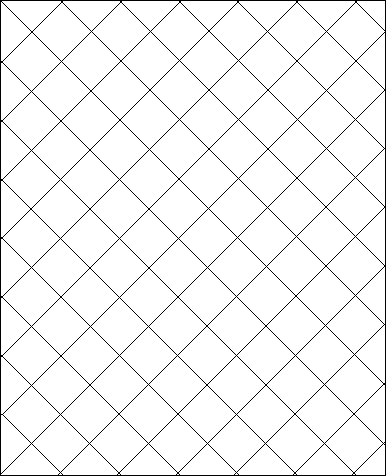 ........................................................................................................................................................................................................................................................................................................................................................................................................................................................................................................................................................................................................................................№………. Рассматривался  вместе с  №№…………Заполните и поставьте соответствующие отметкиЗапрошен отзыв	Подпись .......................................................................................	Отзыв разрешенКласс …………………………….  Флот………………………………. Гонка………………………..Протест, или требование исправить результат или о повторном рассмотрении подан вовремя Время  окончания подачи протестов  продленоПротестующая сторона, или сторона, требующая исправить результат или повторного рассмотрения, представлена……………………………………………………………………………………… ................................................................................Другая сторона, или яхта, представленная на исправление результата, представлена  ........................................………………………………………………………………………………………………………………………………………….Имена  свидетелей ...............................................................................................................................................................................Переводчики ..........................................................................................................................................................................................Протест или требование действителен; рассмотрение будет продолжено Протест или требование  не действителен; рассмотрение  будет закрытоУСТАНОВЛЕННЫЕ   ФАКТЫ ..................................................................................................................................................................................................................................................................................................................................................................................................................................................................................................................................................................................................................................................................................................................................................................................................................................................................................................................................................................................................................................................................................................................................................................................................................................................................................................................................................................................................................................................................................................................................................................................................................................................................................................................Схема яхты ...................................одобрена комитетом	Схема комитета  приложенаЗАКЛЮЧЕНИЕ   И ПРИМЕНИМЫЕ  ПРАВИЛА  .........................................................................................................................................................................................................................................................................................................................................................................................................................................................................................................................................................................РЕШЕНИЕПротест: отклонен	Яхта (яхты) ............................................................. DSQ  в гонке(гонках)	......................наказана следующим образом	: .....................................................................................Результат: не исправлен	исправлен следующим образом	: ...............................................................................Запрос о повторном  рассмотрении: отклонен	удовлетворенПредседатель и члены ПК .....................................................................................................................................................................................................................................................................................................................................................................................Подпись председателя ...........................................................................Дата и время  ..............................................................Протест яхты против  яхтыТребование исправить результат от яхты или  гоночного комитетаПротест гоночного комитета против яхтыВозможное исправление результата по инициативе  протестового комитетаПротест протестового комитета против яхтыТребование яхты или гоночного комитета о повторном  рассмотренииВозможное повторное рассмотрение по инициативе  протестового комитетаОкликомКогда?....................Какими   словами?..........................Показом красного флагаКогда?..............................................................................Каким-то  другим способомУкажите   детали……………………………………………..ПримечанияЗаявлен  конфликт интересов	Возражения:  Есть	НетНаписанный протест или требование  определяет инцидентОклик «Протест» сделан при первой разумной  возможностиОклик не требовался; опротестованный извещен при первой разумной возможностиКрасный флаг явно показан при первой разумной  возможности